Après la visite effectuée au CDI de notre lycée, il vous est demandé de rédiger un article de  presse : il s’agit donc du compte rendu de cette visite.Pour la partie « Prise de Notes », reportez-vous au document joint.Pour la partie « Rédaction », consultez le cours sur le compte rendu d’événement.Pour la partie « Présentation », analyser le document présenté ci-dessous.Rédigez cet article de presse à paraître dans le journal du lycée « Le Perrin Pertinent »…Fournitures à avoir le jour J : votre bloc-notes, un stylo, éventuellement, un porte-documents, un appareil photographique…REDIGER UN ARTICLE DE PRESSE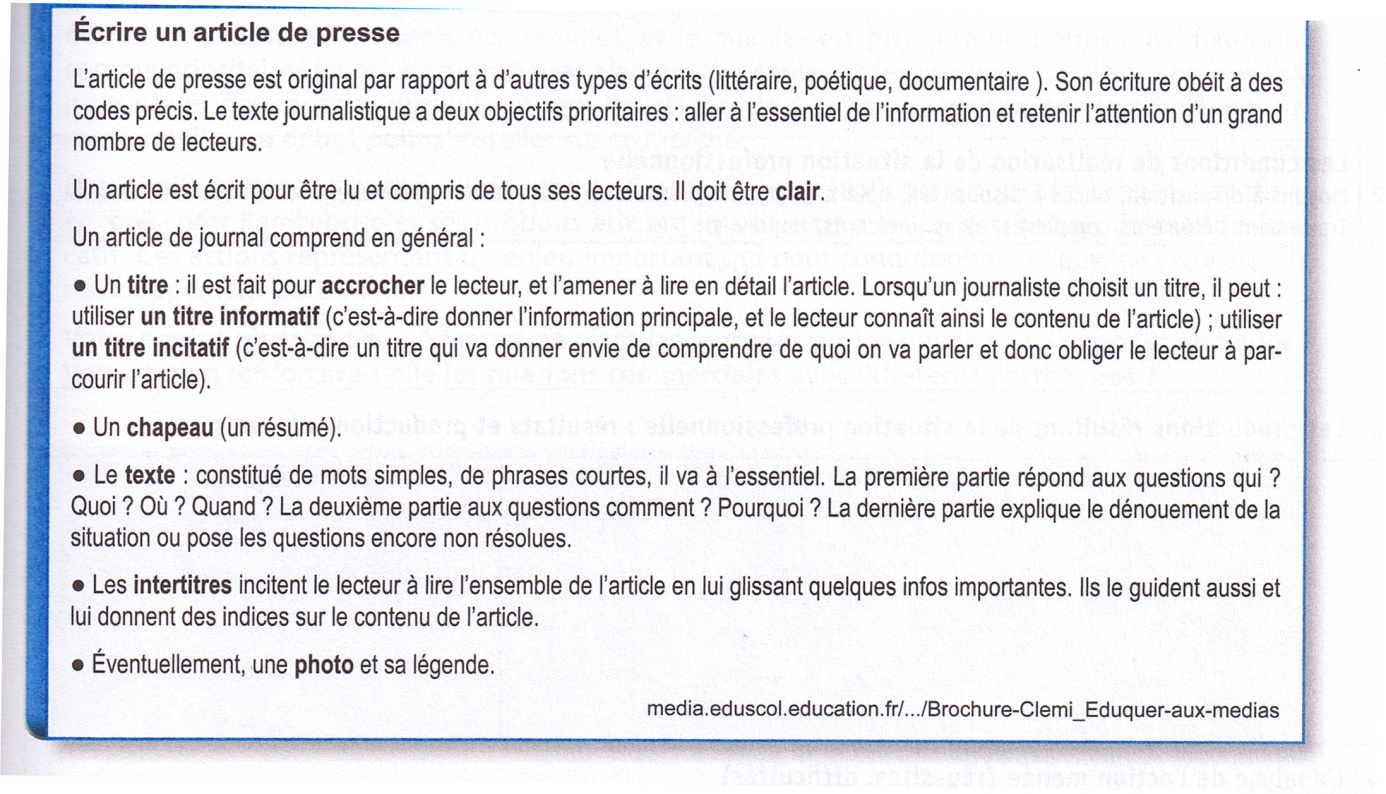 NOMS DES ELEVES COMPOSANT LE GROUPE N°…- - -TRAVAIL COMMENCE LE…A RENDRE LEDERNIER DELAI…